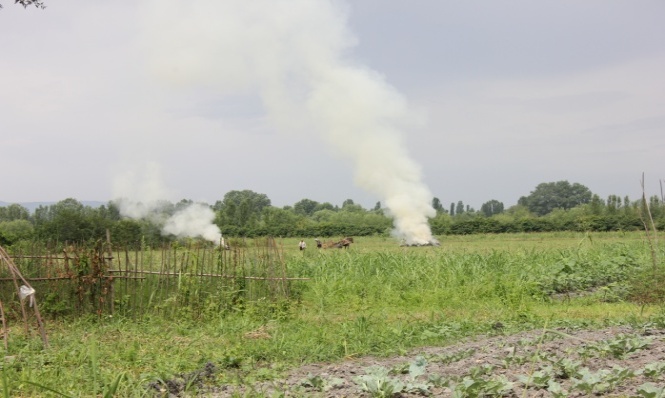 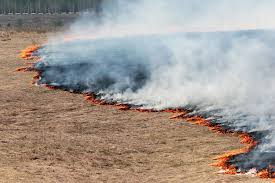 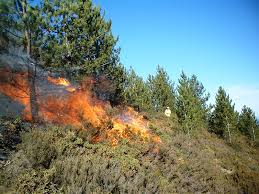 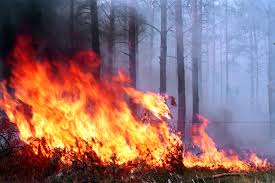 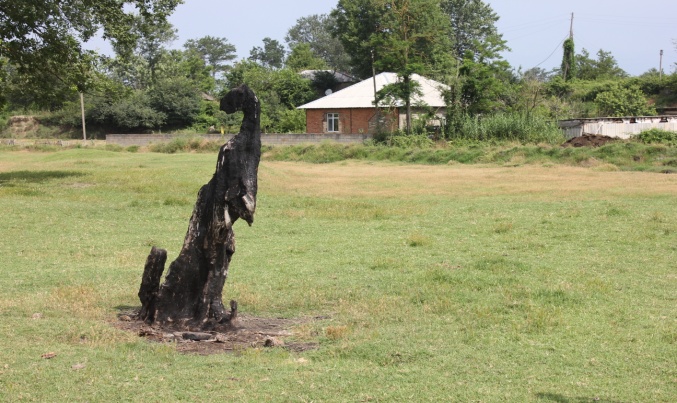 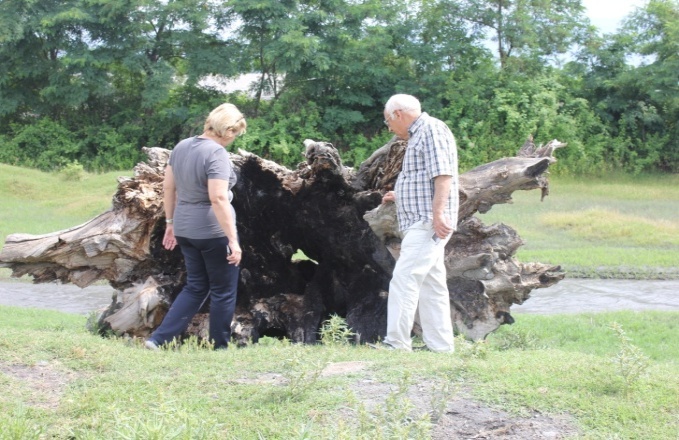 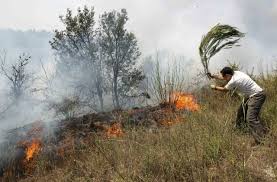 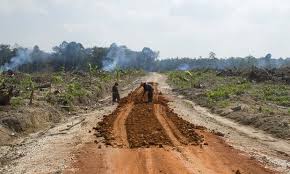  Azərbaycan Respublikasının Prezidenti yanında Qeyri-hökümət Təşkilatlarına Dövlət Dəstəyi Şurası 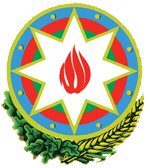                “Ruzgar” Ekoloji İctimai Birliyi (may-noyabr 2016)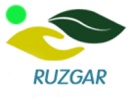 